Biotech in Society  C. Kohn, Waterford WI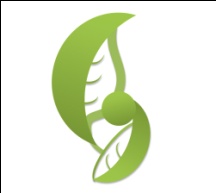 Partner Names (F&L): 											 Date: 		Hour	         Date Assignment is due:   end of the hour	  Why late? 					 Score: +   ✓ -						 				If your project was late, describe whyObjective: in this lab you will be determining the benefits and drawbacks of biotechnology in order to see its effects on society.  Using the internet, classroom resources, and other credible materials, you will find answers to each question.  Remember, credible websites end in .gov, .edu, or .org (usually).  Do NOT use .com websites or Wikipedia!  To search for only .gov websites, include “site:.gov” after your search.  For example, you could search “Bt Corn site:.gov” on Google and you would only get credible .gov websites related to this search.  This function also works with .edu and .org. Because this is a partner worksheet, there should be equal amounts of two kinds of handwriting on this assignment. What is gene splicing?  (search “gene splicing definition site:.edu”)

Answer 1: 													

Author (Last name, First name) or Publishing Agency: 								  

Title of website: 												

Website address: 												

Answer 2: 													

Author (Last name, First name) or Publishing Agency: 								  

Title of website: 												

Website address: 												

Answer 3: 													

Author (Last name, First name) or Publishing Agency: 								  

Title of website: 												

Website address: 												Final Conclusion: What are three important things to know about gene splicing? 					

_															

															
What are pharm animals?  (search “transgenic animals site:.edu”) 

Answer 1: 													

_														

Author (Last name, First name) or Publishing Agency: 								  

Title of website: 												

Website address: 												
Answer 2: 													

_														

Author (Last name, First name) or Publishing Agency: 								  

Title of website: 												

Website address: 												

Answer 3: 													

_														

Author (Last name, First name) or Publishing Agency: 								  

Title of website: 												

Website address: 												Final Conclusion: What are three important things to know about pharm animals? 					

															

															

_															How could cloning be used to treat disease?  (search “cloning disease cure site:.edu”) 

Answer 1: 													

_														

Author (Last name, First name) or Publishing Agency: 								  

Title of website: 												

Website address: 												
Answer 2: 													

_														

Author (Last name, First name) or Publishing Agency: 								  

Title of website: 												

Website address: 												
Answer 3: 													

_														

Author (Last name, First name) or Publishing Agency: 								  

Title of website: 												

Website address: 												Final Conclusion: What are three important things to know about cures for disease from cloning? 			

															

															

_															
What is genomics?  (search “genomics definition site:.gov”) 

Answer 1: 													

_														

Author (Last name, First name) or Publishing Agency: 								  

Title of website: 												

Website address: 												
Answer 2: 													

_														

Author (Last name, First name) or Publishing Agency: 								  

Title of website: 												

Website address: 												
Answer 3: 													

_														

Author (Last name, First name) or Publishing Agency: 								  

Title of website: 												

Website address: 												Final Conclusion: What are three important things to know about genomics? 						

															

															

_															